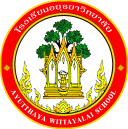 กิจกรรมโรงเรียนอยุธยาวิทยาลัย ปีการศึกษา 2562ชื่อกิจกรรม : ทัศนศึกษาระดับชั้นมัธยมศึกษาปีที่ 6ความสอดคล้องกับยุทธศาสตร์ กลยุทธ์ และนโยบาย :ยุทธศาสตร์ชาติ 20 ปี (พ.ศ.2560-2579) ด้านที่ 3	ยุทธศาสตร์กระทรวงศึกษาธิการ ฉบับที่ 12 ปีการศึกษา 2560-2564   ข้อที่ 3	กลยุทธ์ของ  สพฐ. ข้อที่2	ยุทธศาสตร์ สพม. เขต 3  ข้อที่ 2 และ 5	เกณฑ์คุณภาพโรงเรียนมาตรฐานสากล ข้อที่ 1มาตรฐานการประกันคุณภาพภายใน  มาตรฐานที่  1กลยุทธ์ของโรงเรียนอยุธยาวิทยาลัย ปีการศึกษา 2562-2564 ข้อที่ 1โครงการหลักของโรงเรียน โครงการที่  1 ตัวชี้วัดที่ 1.8ลักษณะกิจกรรม :   กิจกรรมต่อเนื่อง   กิจกรรมใหม่	ชื่อผู้รับผิดชอบกิจกรรม :  นายสุวพัฒน์  สงวนงามกลุ่มบริหารงานที่รับผิดชอบ : กลุ่มบริหารวิชาการ1.  หลักการและเหตุผล  	ตามพระราชบัญญัติการศึกษา 2544 มุ่งเน้นให้ผู้เรียนมีกระบวนการเรียนรู้ที่หลากหลาย สนองตอบความต้องการของผู้เรียน  กระตุ้นให้ผู้เรียนศึกษาหาความรู้ด้วยตนเอง นอกจากศึกษาในห้องเรียนแล้ว   การศึกษานอกสถานที่ และแหล่งการเรียนรู้อื่นๆ ก็นับว่าสำคัญอย่างยิ่ง เพราะว่านักเรียนจะได้รับประสบการณ์ตรงในการศึกษาที่เน้นกระบวนการเรียนการสอนที่ยึดนักเรียนเป็นสำคัญ  	ดังนั้นทางฝ่ายกลุ่มบริหารงานวิชาการ ร่วมด้วยระดับชั้นมัธยมศึกษาปีที่ 6 จึงได้จัดกิจกรรมทัศนศึกษาในปีการศึกษา 2562 จะนำนักเรียนไปทัศนศึกษา ณ สวนสนุกดรีมเวิลด์ จังหวัดปทุมธานี เพื่อส่งเสริมให้นักเรียนได้เรียนรู้จากประสบการณ์ตรง เป็นการศึกษาจากประสบการณ์จริง เรียนรู้ คิดแก้ปัญหา ส่งเสริมและพัฒนาผู้เรียนให้ตรงตามศักยภาพและความต้องการของผู้เรียน2.  วัตถุประสงค์  	2.1 เพื่อสร้างเสริมให้นักเรียนมีคุณลักษณะอันพึงประสงค์ในเรื่องการใฝ่เรียนรู้  และสร้างความมีวินัย	2.2 เพื่อให้นักเรียนได้ศึกษาเรียนรู้จากนอกห้องเรียนและส่งเสริมการเรียนรู้จากประสบการณ์ตรง	     นำความรู้ที่ได้รับไปใช้ประโยชน์เพื่อส่วนรวม3.  ตัวชี้วัดความสำเร็จ	ตัวชี้วัดที่ 1.8  ร้อยละของผู้เรียนที่มีความรู้ ความเข้าใจ และความสามารถในการใช้แหล่งเรียนรู้ นวัตกรรม ได้อย่างเหมาะสมปลอดภัย4. เป้าหมาย/ ผลผลิต 	4.1  เชิงปริมาณ  นักเรียนระดับชั้นมัธยมศึกษาปีที่ 6 เข้าร่วมกิจกรรมไม่น้อยกว่าร้อยละ 80	4.2  เชิงคุณภาพ นักเรียนศึกษาเรียนรู้ และสามารถใช้แหล่งเรียนรู้ได้อย่างเหมาะสม5. สถานที่ดำเนินการ	ทัศนศึกษา ณ สวนสนุกดรีมเวิลด์ จังหวัดปทุมธานี6. ระยะเวลาดำเนินงาน	15 พฤษภาคม  2562 – 31 มีนาคม 25637. ขั้นตอนการดำเนินกิจกรรม8. งบประมาณดำเนินการ      รวมทั้งสิ้น 368,920 บาท    โดยแบ่งเป็น	   งบอุดหนุนรายหัว				จำนวน..........................บาท		   งบพัฒนาผู้เรียน				จำนวน..... 368,920......บาท		   เงิน บ.ก.ศ.					จำนวน...........................บาท		   งบประมาณอื่น โปรดระบุ            		จำนวน...........................บาท       9. การติดตามและประเมินผล10.  ผลที่คาดว่าจะได้รับ	10.1 เพื่อสร้างเสริมให้นักเรียนมีคุณลักษณะอันพึงประสงค์ในเรื่องการใฝ่เรียนรู้  และสร้างความมีวินัย	10.2 เพื่อให้นักเรียนได้ศึกษาเรียนรู้จากนอกห้องเรียนและส่งเสริมการเรียนรู้จากประสบการณ์ตรง และนำความรู้ที่ได้รับไปใช้ประโยชน์เพื่อส่วนรวมประมาณการงบประมาณที่ใช้ชื่อกิจกรรม ทัศนศึกษาระดับชั้นมัธยมศึกษาปีที่ 6กลุ่มงาน /กลุ่มสาระ /ฝ่าย กลุ่มกิจกรรมพัฒนาผู้เรียนที่ขั้นตอนการดำเนินกิจกรรมงบประมาณงบประมาณงบประมาณงบประมาณงบประมาณงบประมาณงบประมาณระยะเวลาดำเนินการชื่อผู้รับผิดชอบที่ขั้นตอนการดำเนินกิจกรรมอุดหนุน     รายหัว(บาท)พัฒนาผู้เรียน(บาท)บ.ก.ศ.(บาท)บ.ก.ศ.(บาท)อื่นๆ ระบุ  (บาท)อื่นๆ ระบุ  (บาท)รวม(บาท)ระยะเวลาดำเนินการชื่อผู้รับผิดชอบ1.Plan (วางแผน)Plan (วางแผน)Plan (วางแผน)Plan (วางแผน)Plan (วางแผน)Plan (วางแผน)Plan (วางแผน)Plan (วางแผน)Plan (วางแผน)Plan (วางแผน)1.ประชุมชี้แจงแก่คณะครูทุกคน เรื่องการดำเนินงานกิจกรรมทัศนศึกษา ม.6 และตั้งคณะกรรมการดำเนินงาน-------พ.ค. 62คณะครูระดับชั้น ม.62.Do (ปฏิบัติตามแผน)Do (ปฏิบัติตามแผน)Do (ปฏิบัติตามแผน)Do (ปฏิบัติตามแผน)Do (ปฏิบัติตามแผน)Do (ปฏิบัติตามแผน)Do (ปฏิบัติตามแผน)Do (ปฏิบัติตามแผน)Do (ปฏิบัติตามแผน)Do (ปฏิบัติตามแผน)2.ขอดำเนินการเดินทางทัศนศึกษา ณ สวนสนุก ดรีมเวิลด์-368,920---368,920368,920พ.ย. 62คณะครูระดับชั้น ม.63.Check (ตรวจสอบการปฏิบัติตามแผน)Check (ตรวจสอบการปฏิบัติตามแผน)Check (ตรวจสอบการปฏิบัติตามแผน)Check (ตรวจสอบการปฏิบัติตามแผน)Check (ตรวจสอบการปฏิบัติตามแผน)Check (ตรวจสอบการปฏิบัติตามแผน)Check (ตรวจสอบการปฏิบัติตามแผน)Check (ตรวจสอบการปฏิบัติตามแผน)Check (ตรวจสอบการปฏิบัติตามแผน)Check (ตรวจสอบการปฏิบัติตามแผน)3.นักเรียนทำแบบสอบถามวัดความพึงพอใจในการเข้าร่วมกิจกรรม-------พ.ย. 62คณะครูระดับชั้น ม.64.Act (ปรับปรุงแก้ไข)Act (ปรับปรุงแก้ไข)Act (ปรับปรุงแก้ไข)Act (ปรับปรุงแก้ไข)Act (ปรับปรุงแก้ไข)Act (ปรับปรุงแก้ไข)Act (ปรับปรุงแก้ไข)Act (ปรับปรุงแก้ไข)Act (ปรับปรุงแก้ไข)Act (ปรับปรุงแก้ไข)4.นำผลการตรวจสอบมาพัฒนาการจัดกิจกรรมทัศนศึกษาในครั้งต่อไป-------ธ.ค. 62คณะครูระดับชั้น ม.65.สรุปกิจกรรมและรายงานผลสรุปกิจกรรมและรายงานผลสรุปกิจกรรมและรายงานผลสรุปกิจกรรมและรายงานผลสรุปกิจกรรมและรายงานผลสรุปกิจกรรมและรายงานผลสรุปกิจกรรมและรายงานผลสรุปกิจกรรมและรายงานผลสรุปกิจกรรมและรายงานผลสรุปกิจกรรมและรายงานผล5.สรุปกิจกรรมและรายงานหลังจากเสร็จกิจกรรม-------ภายใน15 วันหลังจัดกิจกรรมคณะครูระดับชั้น ม.6รวมรวม368,920368,920ตัวชี้วัดความสำเร็จวิธีวัดและประเมินผลเครื่องมือวัดและประเมินผลผู้รับผิดชอบผู้เรียนที่มีความรู้ ความเข้าใจ และความสามารถในการใช้แหล่งเรียนรู้ ไม่น้อยกว่าร้อยละ 80สอบถามแบบสอบถามคณะครูระดับชั้น ม.6ผู้เสนอกิจกรรมผู้ตรวจกิจกรรมลงชื่อ................................................(นายสุวพัฒน์ สงวนงาม)ตำแหน่ง  ครูลงชื่อ ......................................................(นายพชรพล พลธี)เจ้าหน้าที่แผนงานกลุ่มสาระฯ/ฝ่าย/กลุ่มงานหัวหน้าโครงการหลักหัวหน้าโครงการหลักลงชื่อ.................................................(นางรัชนา  แสงเปล่งปลั่ง)หัวหน้ากลุ่มงานบริหารวิชาการลงชื่อ.................................................(นางรัชนา  แสงเปล่งปลั่ง)หัวหน้ากลุ่มงานบริหารวิชาการผู้เห็นชอบโครงการผู้เห็นชอบโครงการลงชื่อ ....................................................(นายอนันต์  มีพจนา)รองผู้อำนวยการกลุ่มงานบริหารวิชาการลงชื่อ ....................................................(นายอนันต์  มีพจนา)รองผู้อำนวยการกลุ่มงานบริหารวิชาการหัวหน้างานแผนงานหัวหน้างานแผนงานลงชื่อ.................................................(นายสรรพสิทธิ์  โกศล)หัวหน้างานนโยบายและแผนงาน    ลงชื่อ.................................................(นายสรรพสิทธิ์  โกศล)หัวหน้างานนโยบายและแผนงาน    ผู้ตรวจสอบงบประมาณผู้ตรวจสอบงบประมาณลงชื่อ ....................................................(นายสมใจ  พัฒน์วิชัยโชติ)รองผู้อำนวยการกลุ่มบริหารงบประมาณลงชื่อ ....................................................(นายสมใจ  พัฒน์วิชัยโชติ)รองผู้อำนวยการกลุ่มบริหารงบประมาณผู้อนุมัติโครงการผู้อนุมัติโครงการ(    )  อนุมัติ               (    )  ไม่อนุมัติลงชื่อ .........................................................(นายวรากร  รื่นกมล)ผู้อำนวยการโรงเรียนอยุธยาวิทยาลัย(    )  อนุมัติ               (    )  ไม่อนุมัติลงชื่อ .........................................................(นายวรากร  รื่นกมล)ผู้อำนวยการโรงเรียนอยุธยาวิทยาลัยที่รายการจำนวนหน่วยราคาต่อหน่วยรวมเป็นเงินประเภทของงบประมาณที่ใช้1.ค่าบัตรเข้าชม731 คน270197,3702.ค่าจ้างเหมารถบัสปรับอากาศเดินทางรับ-ส่งนักเรียนจากโรงเรียนอยุธยาวิทยาลัยไปสวนสนุกดรีมเวิลด์ 15 คัน9,000135,0003.อาหารว่าง 2 มื้อ (มื้อละ 25 บาท)731 ชุด5036,550รวมเงิน  (สามแสนหกหมื่นแปดพันเก้าร้อยยี่สิบบาทถ้วน)รวมเงิน  (สามแสนหกหมื่นแปดพันเก้าร้อยยี่สิบบาทถ้วน)รวมเงิน  (สามแสนหกหมื่นแปดพันเก้าร้อยยี่สิบบาทถ้วน)รวมเงิน  (สามแสนหกหมื่นแปดพันเก้าร้อยยี่สิบบาทถ้วน)368,920